«Кризисная» комната – мера защиты от домашнего насилия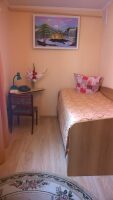 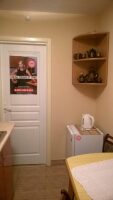 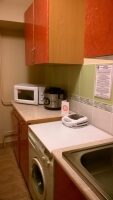 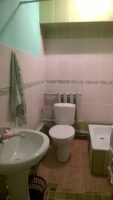 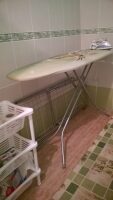 При государственном учреждении «Центр социального обслуживания населения Мостовского района» функционирует «кризисная» комната.«Кризисная» комната – специально оборудованное отдельное помещение, в котором созданы необходимые условия для безопасного проживания.«Кризисная» комната создана с целью оказания социально-психологической, реабилитационной и иной помощи гражданам, проживающим на территории района и оказавшимся в трудной жизненной ситуации,  и оказания услуг временного приюта.Услугу временного приюта могут получить:лица, находящиеся в опасном для здоровья и жизни состоянии, связанном с конфликтом с другими членами семьи, подвергшиеся семейному насилию (несовершеннолетние дети могут находиться только совместно с одним из родителей);жертвы торговли людьми;беженцы;лица, пострадавшие от стихийных бедствий, природных катаклизм и катастроф, иных экстремальных ситуаций, вызванных техногенными факторами;лица из числа детей-сирот и детей, оставшихся без попечения родителей, прибывшим в район при распределении по первому рабочему месту (на кратковременный период решения вопроса о предоставлении места проживания).В соответствии с п. 19 Постановления №83 от 01.12.2017г. за оказанием социальной услуги временного приюта гражданин обращается в территориальный центр по месту регистрации (месту жительства) и представляет следующие документы:-письменное заявление;-документ, удостоверяющий личность;-документ установленного образца о праве на льготы (удостоверение инвалида, ветерана Великой Отечественной войны и т.п.) для граждан, относящихся к категории пользующихся льготами.В случае экстренной необходимости в получении услуги временного приюта, и отсутствия у гражданина документа, удостоверяющего личность, услуга оказывается на основании письменного заявления с последующим предоставлением документа, удостоверяющего личность, в течение 3 рабочих дней с даты подачи заявления. В случае утраты документа, удостоверяющего личность, гражданин обращается в органы внутренних дел для его восстановления.При заселении гражданин подписывает заявление о неразглашении места нахождения «кризисной» комнаты и согласие с правилами внутреннего распорядка «кризисной» комнаты.Комната оборудована необходимой мебелью, электроприборами, тревожной кнопкой и отдельным санузлом. «Кризисная» комната рассчитана на  одновременное пребывание одного взрослого с одним – двумя несовершеннолетними детьми.В «кризисную» комнату помещаются граждане по направлению управления по труду, занятости и социальной защите Мостовского районного исполнительного комитета, управления образования, отдела внутренних дел Мостовского районного исполнительного комитета, учреждения здравоохранения «Мостовская центральная районная больница», а также граждане, обратившиеся по собственной инициативе. Под направлением понимается предоставление вышеперечисленными органами сведений в центр о необходимости заселения в «кризисную» комнату в виде информированного согласия, полученного от гражданина, нуждающегося в оказании помощи.«Кризисная» комната не предоставляется:– лицам, страдающим психическими и поведенческими расстройствами;– лицам, находящимся в состоянии алкогольного, токсического и наркотического опьянения;– гражданам с психофизическими особенностями развития.Пребывание граждан в «кризисной» комнате, бытовые и прочие условия их жизнедеятельности основываются на принципах самообслуживания. Питание, покупка медикаментов, средств личной гигиены и других необходимых предметов осуществляется за счет собственных средств граждан, а также пожертвований, гуманитарной помощи.Срок пребывания в «кризисной» комнате граждан определяется в договоре, и может быть продлен с учетом обстоятельств конкретной жизненной ситуации.За время пребывания в «кризисной» комнате, гражданам предлагаются следующие услуги:– предоставление спального места, комплекта постельного белья, питья;– психологическое консультирование;– содействие в восстановлении и расширении социальных и родственных связей;– содействие в получении льгот и гарантий, предусмотренных законодательством (получение и восстановление необходимых документов, оформление льгот и пособий и т.д.);– консультационно – информационные услуги;– социально-правовая помощь (консультация юриста).Любой гражданин, по тем или иным причинам оказавшийся в кризисной  ситуации, может обратиться в отделение социальной адаптации и реабилитации ГУ «Центр социального обслуживания несения Мостовского района» по адресу: г. Мосты, ул. Советская, д.48, кабинет № 1. Либо позвонить по телефону: 6-05-87 и 6-05-88, +375447308322. Здесь Вам окажут психологическую, социальную и юридическую помощь анонимно и бесплатно. Отделение социальной адаптации и реабилитации работает ежедневно (кроме субботы и воскресенья) с 8.00 до 17.00.Если беда случилась с Вами в вечернее или ночное время, в выходной день, Вы можете обращаться за помощью в отдел внутренних дел по телефону – 102 (круглосуточно). Сотрудники милиции, с Вашего согласия, проинформируют специалистов Центра о Вашей проблеме.Ответственный за общее руководство деятельности «кризисной» комнаты – Евдокимова Ирина Николаевна, заведующий отделением социальной адаптации и реабилитации государственного учреждения «Центр социального обслуживания населения Мостовского района» (далее ГУ ЦСОН).Ответственный за организацию работы «кризисной» комнаты и круглосуточный режим работы (посредством мобильной связи) – Клочко Надежда Сергеевна, специалист по социальной работе ГУ ЦСОН.Для получения информации о работе  «кризисной» комнаты и наличии свободных мест можно обратиться по телефонам:– ГУ ЦСОН Мостовского района:8 (01515) 6 05 87, 8 (01515) 6 05 88 (понедельник-пятница  8.00 – 13.00, 14.00 – 17.00);– дежурная часть РОВД Мостовского райисполкома:8 (01515) 3 32 33 (в вечернее, ночное время суток и в выходные дни).В случае необходимости организуется круглосуточная работа «кризисной» комнаты за счёт установления для специалистов отделения социальной адаптации и реабилитации сменного режима рабочего времени по графику утвержденному приказом директора Центра.QR-код «Если ты пострадала от домашнего насилия»:Как использовать QR-код:
1.    Возьмите мобильный телефон с камерой.
2.    Запустите программу для сканирования кода.
3.    Наведите объектив камеры на код.
4.    Получите информацию.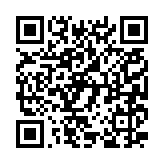 